Промежуточный отчет по реализации проекта«Формирование мотивации рационального питания среди обучающихся образовательных организаций»за II полугодие 2021/2022 учебного годаУчреждение: муниципальное дошкольное образовательное учреждение «Детский сад № 99»Руководитель проекта: М.Ф. Луканина, директор МУ ГЦ ППМСРуководитель проекта в МДОУ: Саакова Т.В., старший воспитательЕсли в проект вносились изменения, то необходимо указать, какие и причину внесения коррективов: ____________________________________________________________________________________________________________________________________________________________________________________________________________________________________________________________________ Дата составления отчета: 23 мая 2022 г.Отчет составил (а): Саакова Татьяна Валерьевна, старший воспитатель МДОУ «Детский сад № 99»                                                 Саакова Т.В.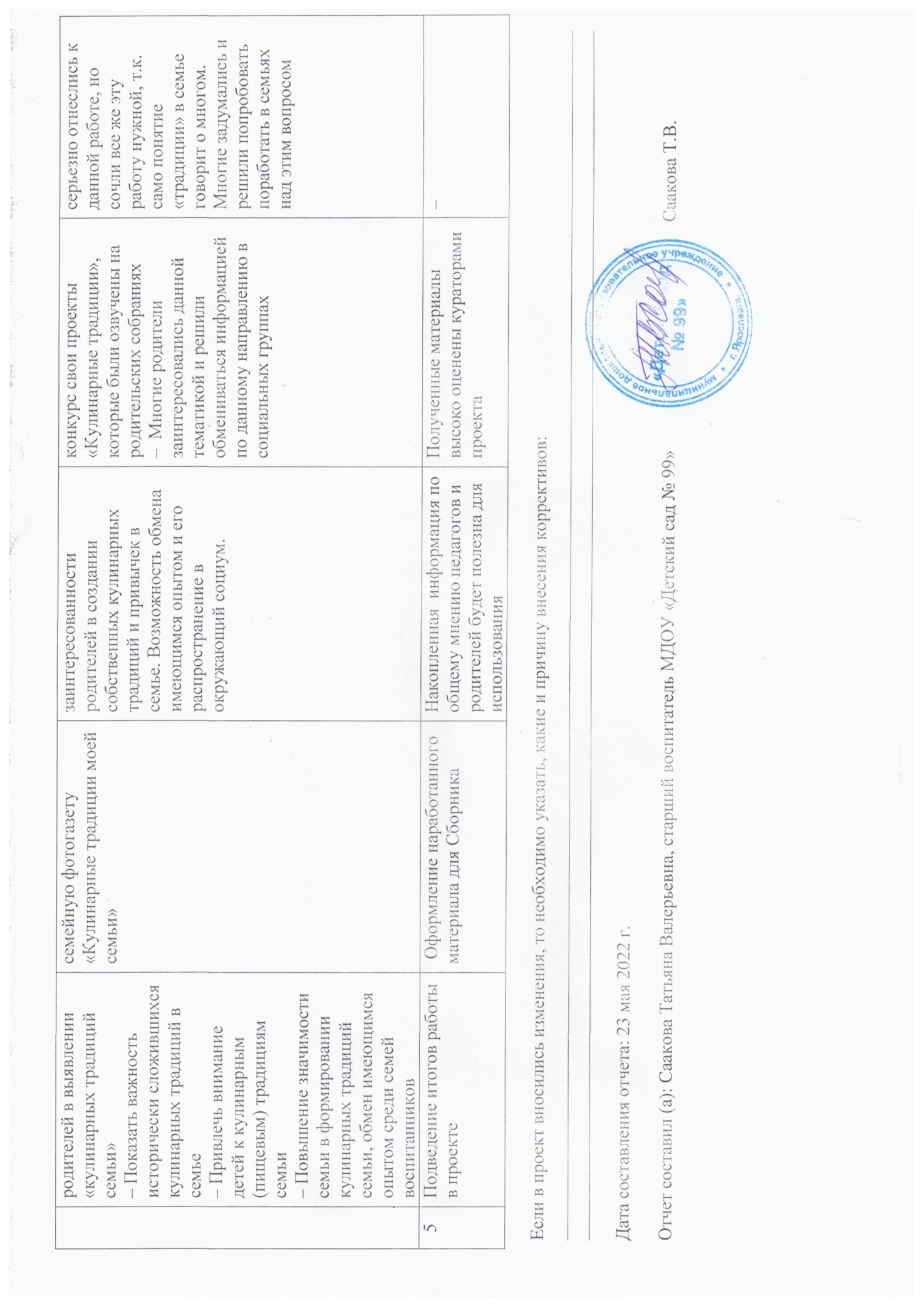 № п/пЗадачи этапа в соответствии с планом реализации проектаОсновное содержание деятельности (проведенные мероприятия)ОжидаемыерезультатыДостигнутыерезультатыЧто не выполнено(указать, по какой причине)1– Формировать представления детей о разнообразии блюд и культуре питания– способствовать развитию творческого мышленияВыставка детских рисунков «Мое любимое блюдо»– Выставка поделок  «Витамины наши друзья»– расширены представления  детей о вкусной и здоровой пищи– повышена познавательная  и творческая активность в вопросах приготовления пищи и витаминизации блюд– дети охотно и грамотно (в соответствии возрасту) могут вести беседу о здоровой пищи и ее разнообразии–  повышен интерес к творческому проявлению полученных знаний–2Включение в образовательный процесс тематических занятий с целью повышения познавательного интереса детейПроведение занятий  – «Лук от семи недуг» – группы среднего возраста  – «Полезные продукты в сказке и наяву» – группыстаршего возраста– «Витамины наши друзья»  – группы подготовительного возрастаФормирование у детей положительного отношения к включению в свой рацион питания «невкусных» продуктов, содержащих витамины. – закреплены имеющиеся знания о «правильных» продуктах и витаминах– повышена мотивация и познавательный интерес детей к продуктам, содержащим полезные витамины– 3Воспитывать любовь к традициям своего народа (бытовым, стилистическим в одежде, пищевым) и устойчивый интерес к   традициям русской кухниРазвлечение «Милости прошу, гости дорогие» Проявление детского интереса к питанию своих предков. Формирование интереса к быту, одежде и продуктам, наиболее полезным применяемым и распространенным у  русского народа Повышена активность изучении русского быта, кухни, одежды.  В группах старшего дошкольного возраста в Центре кулинарии совместно с детьми прошли занятия по приготовлению каши и выпечке хлеба.–4– Заинтересовать родителей в выявлении «кулинарных традиций семьи»– Показать важность исторически сложившихся кулинарных традиций в семье – Привлечь внимание детей к кулинарным (пищевым) традициям семьи– Повышение значимости семьи в формировании кулинарных традиций семьи, обмен имеющимся опытом среди семей воспитанниковКонкурс на лучшую семейную фотогазету «Кулинарные традиции моей семьи» Повышение  заинтересованности родителей в создании собственных кулинарных традиций и привычек в семье. Возможность обмена имеющимся опытом и его распространение в окружающий социум.– 10 семей представили на конкурс свои проекты «Кулинарные традиции», которые были озвучены на родительских собраниях–  Многие родители заинтересовались данной тематикой и решили обмениваться информацией по данному направлению в социальных группах – не все родители серьезно отнеслись к данной работе, но сочли все же эту работу нужной, т.к. само понятие «традиции» в семье говорит о многом. Многие задумались и решили попробовать поработать в семьях над этим вопросом  5Подведение итогов работы в проекте Оформление наработанного материала для СборникаНакопленная  информация по общему мнению педагогов и родителей будет полезна для использования Полученные материалы высоко оценены кураторами проекта–